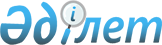 Қазақстан Республикасы Әдiлет министрлiгiнiң Қазақ мемлекеттiк заң институтын Қазақ мемлекеттiк заң университетi етiп қайта құру туралыҚазақстан Республикасы Үкiметiнiң Қаулысы 1996 жылғы 5 қараша N 1349



          "Жоғары бiлiм туралы" Қазақстан Республикасы Заңының 7-бабына
сәйкес Қазақстан Республикасының Үкiметi қаулы етедi:




          1. Қазақстан Республикасы Әдiлет министрлiгiнiң Қазақ
мемлекеттiк заң институты Қазақ мемлекеттiк заң университетi болып
қайта құрылсын.




          2. Қазақ мемлекеттiк заң университетi Қазақстан Республикасы 




Әдiлет министрлiгiнiң қарауынан Қазақстан Республикасы Бiлiм 
министрлiгiнiң қарауына берiлсiн.
<*>

     3. Қазақстан Республикасының Бiлiм министрлiгi Қазақ
мемлекеттiк заң университетiн қалыпты жұмыс iстеу жағдайларымен
қамтамасыз ету жөнiнде барлық қажеттi шараларды қабылдасын.
     ЕСКЕРТУ. Қаулы 2-тармақпен толықтырылды - ҚРҮ-нiң 1997.01.15.
              N 74 қаулысымен.  
 P970074_ 
  
     
     Қазақстан Республикасының
         Премьер-Министрi 
     
      
      


					© 2012. Қазақстан Республикасы Әділет министрлігінің «Қазақстан Республикасының Заңнама және құқықтық ақпарат институты» ШЖҚ РМК
				